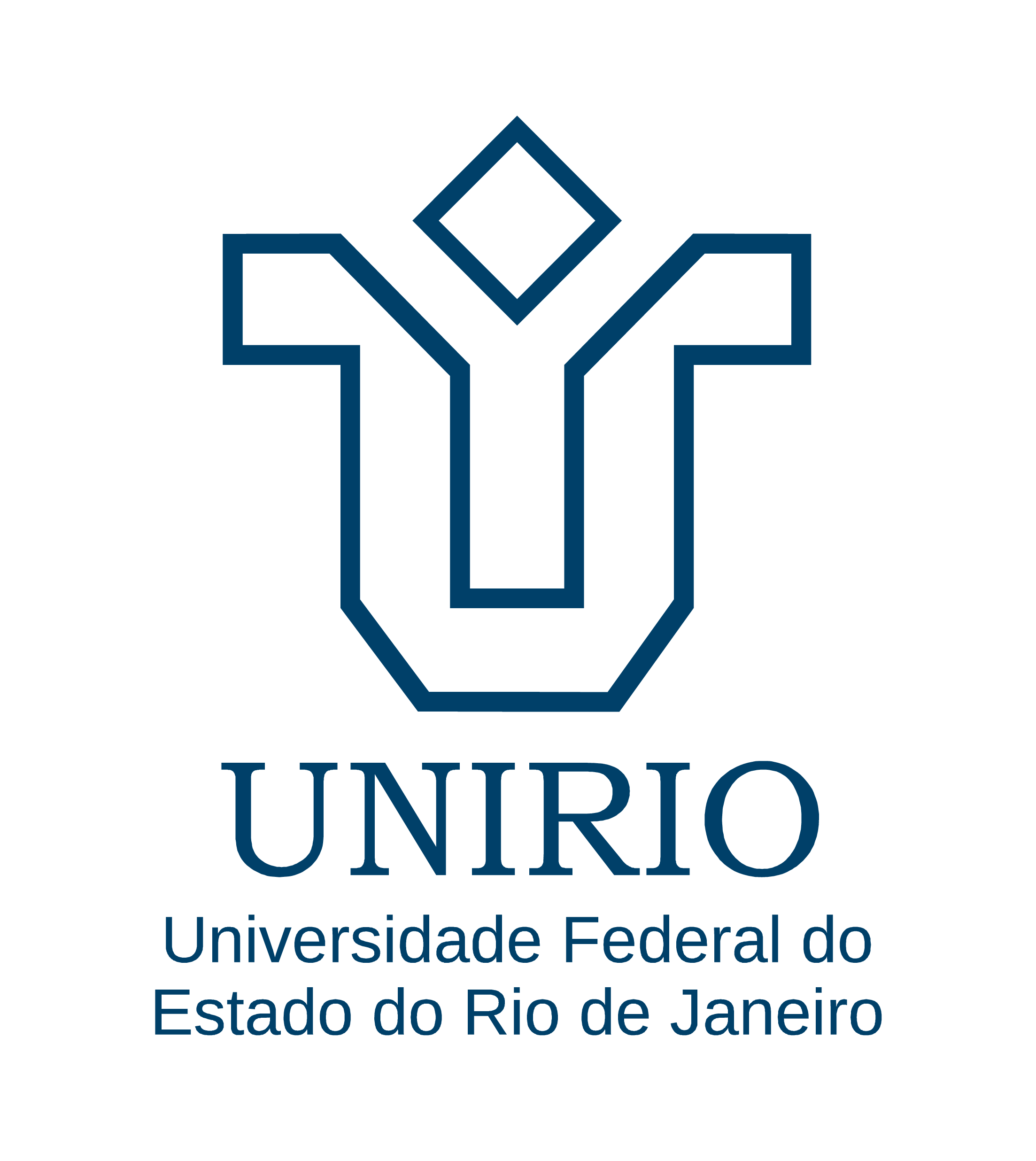 Declaração de Reconhecimento da Fluência Linguística Instituição BrasilieraDeclaro,	como	orientador	do	estudante		, em comum acordo com o coorientador no exterior, que o mesmo possui as competências linguísticas necessárias no idioma	(língua estrangeira), como evidenciado ao longo de nossos contatos até o momento. A habilidade comunicativa do orientando, em situações tanto informais como acadêmicas, são suficientes para o desenvolvimento das atividades que ele irá exercer no exterior.É importante ressaltar que a instituição de Ensino Superior que irá receber o orientando no exterior não exige a apresentação de um comprovante de proficiência emitido por uma certificadora para essa modalidade de estágio.Nome e assinatura do orientadorIES Brasileira